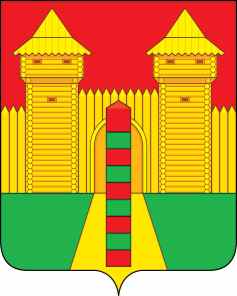 АДМИНИСТРАЦИЯ  МУНИЦИПАЛЬНОГО  ОБРАЗОВАНИЯ «ШУМЯЧСКИЙ   РАЙОН» СМОЛЕНСКОЙ  ОБЛАСТИПОСТАНОВЛЕНИЕот 04.06.2024г. № 278          п. Шумячи          В соответствии с Федеральным законом от 06.03.2003 г. № 131-ФЗ «Об общих принципах организации местного самоуправления в Российской Федерации», в связи с кадровыми изменениями Администрация муниципального образования «Шумячский район» Смоленской области П О С Т А Н О В Л Я Е Т :1. Внести  в постановление Администрации муниципального образования «Шумячский район» Смоленской области от 08.06.2021 г. № 238 «О создании комиссии по выявлению незарегистрированного жилого фонда, построенного на территории муниципального образования «Шумячский район» Смоленской области»  (в редакции от 14.03.2024г. №134) следующее изменение: 	1.1. Состав комиссии по выявлению незарегистрированного жилого фонда, построенного на территории муниципального образования «Шумячский район» Смоленской области, изложить в новой редакции (прилагается).	2. Контроль за исполнением настоящего постановления оставляю за собой.                                                   С О С Т А В   комиссии по выявлению незарегистрированного жилого фонда, построенного на территории муниципального образования «Шумячский район» Смоленской областиЧлены комиссии:О внесении изменений в постановление Администрации муниципального образования «Шумячский район» Смоленской области от 08.06.2021 г. № 238Глава муниципального образования «Шумячский район» Смоленской областиД.А. КаменевПриложение к постановлению Администрации муниципального образования «Шумячский район» Смоленской области от 04.06.2024г. № 278Дмитриева                                          -Наталья Михайловна	заместитель Главы Администрации муниципального образования «Шумячский район» Смоленской области, председатель комиссииМалышкин                                         -Максим  Николаевичначальник Отдела по строительству, капитальному ремонту и жилищно-коммунальному хозяйству                                                                Администрации муниципального                                                                 образования «Шумячский район»                                                                 Смоленской области, заместитель                                                               председателя комиссииМитрофанова                                     -Ольга Владимировнаглавный специалист Отдела по строительству, капитальному ремонту и жилищно-коммунальному хозяйству  Администрации муниципального образования «Шумячский район Смоленской  области, секретарь  комиссииБогрянцева                                       -Светлана  ВладимировнаГлава муниципального образования Первомайского сельского поселения Шумячского района Смоленской области (по согласованию);Бондарева                                       -Наталья БорисовнаГлава муниципального образования Понятовского сельского поселения Шумячского района Смоленской области (по согласованию);Кирьянов                                         -Вадим Сергеевичглавный специалист Отдела городского хозяйства Администрации муниципального образования «Шумячский район» Смоленской области;Лесникова                                        -Ирина ГеннадьевнаГлава муниципального образования Надейковичского сельского поселения Шумячского района Смоленской области (по согласованию);Марченкова                                     -Нина АлександровнаГлава муниципального образования Руссковского сельского поселения Шумячского района Смоленской области (по согласованию);Павлов                                             -Александр АнатольевичГлава муниципального образования Озерного сельского поселения Шумячского района Смоленской области (по согласованию);Панова                                             -Наталья МихайловнаГлава муниципального образования Студенецкого сельского поселения Шумячского района Смоленской области (по согласованию);Старовойтов                                    -Юрий Александровичначальник Отдела экономики и комплексного развития Администрации муниципального образования «Шумячский район» Смоленской области;Тимофеев                                         -Виктор АлександровичГлава муниципального образования Снегиревского сельского поселения Шумячского района Смоленской области (по согласованию).